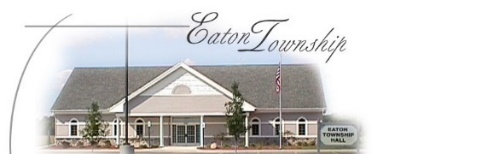 Eaton TownshipDraft AgendaMarch 2023**PUBLIC HEARING**EATON TOWNSHIP 2023/2024 BUDGETCall to OrderBudget PresentationPublic CommentsClose of Public HearingCall to Order Approve Agenda Clerk’s Report Treasurer’s Report Pay Current Bills Sheriff’s Report Correspondence and Contact with other Municipalities Public Comments New BusinessResolution 2023-01 General Appropriations Act (Budget) Salary Resolutions 2023-02a, 02b, 02c2022/23 Budget AmendmentsDCA-4-23-1, Elieff2023 Realizing Opportunities with Broadband Infrastructure NetworksAssessor PolicyUnfinished BusinessReports County Commissioner Library Rural Fire Center Eaton Community Center Recreation Assessing Public Comments: Eaton Township allows an individual to request to address the township board during the Public Comment portion of the agenda, from the podium. Each individual will have an allowance of 3 minutes.